.Intro : 8 countsSection 1: STEPS OUT /IN/ DOROTHY STEPSSection 2 - REPEAT Section 1Section 3: VINE / ROLLING VINE WITH QUARTER TURNSection 4: ROCKING CHAIR/ PIVOT HALF TURN/ FULL TURNEnd of dance / 32 counts……………Tag 16 countsTAGSection T1: TOUCHES FORWARD AND SIDE / SAILOR STEPSection T2: ROCKS/ COASTER STEPSTag occurs twice during dance:-End of wall 2 [ facing 6.00]End of wall 4 [ facing 3.00]Contact: colinthebusdriver@hotmail.comIt's THAT Song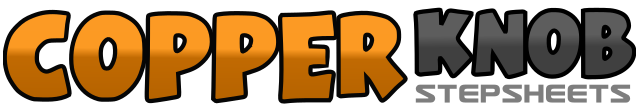 .......Count:48Wall:4Level:Easy Intermediate.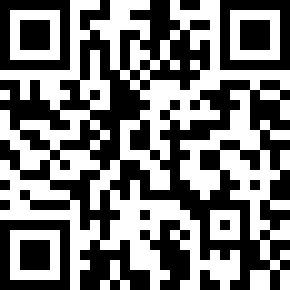 Choreographer:Trizia Ruggiero (UK) - January 2017Trizia Ruggiero (UK) - January 2017Trizia Ruggiero (UK) - January 2017Trizia Ruggiero (UK) - January 2017Trizia Ruggiero (UK) - January 2017.Music:Play That Song - TrainPlay That Song - TrainPlay That Song - TrainPlay That Song - TrainPlay That Song - Train........1-2Step R out – step L out3-4Step R in- step L in5&6Step R forward – lock L behind R- step R forward7&8Step L forward – lock R behind L – step L forward1-4Step R to R side- step L behind R- step R to R side – touch L beside R5-8Step L quarter turn to L- step R quarter turn to L- step L quarter turn to L-step R quarter turn to L [ 9.00]1-4Rock forward on R- recover on L- rock back on R- recover on L5-6Step half turn on R- place weight onto L7&8full turn forward on right1-2Touch R forward- touch R to R side3&4Sweep R behind L- place weight onto ball of L- step onto R5-6Touch L forward- touch L to L side7&8Sweep L behind R- place weight onto ball of R- step onto L1-2Rock forward on R- recover weight on L3&4Step back on R- step back on L-step forward on R5-6Rock forward on L- recover weight on R7&8Step back on L- step back on R- step forward on L